　　　　　　　　　　　　　　　　　　　　　　　　　　　　　　　　　　　※↓この欄には何も記入しないでください。提出日　2024年　　月　　日　　　　　　　　　　　　　　　　　　　　　　 　 第23回全国高等学校 ビジネスアイディア甲子園「応募者フェイスシート」　 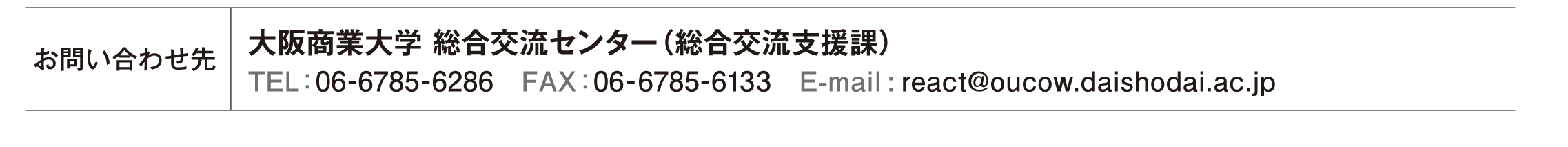 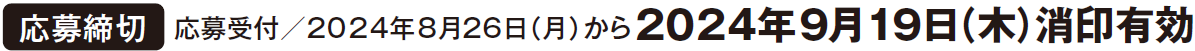 　　　　　　　　　　　　　　　　　　　　　　　　　　　　　　　　　　　※↓この欄には何も記入しないでください。提出日　2024年　　月　　日　　　　　　　　　　　　　　　　　　　　　　　　　　第23回全国高等学校 ビジネスアイディア甲子園「応募用紙」　　　　　ビジネスアイディア名〈アイディアの内容〉①アイディアの概要（どのようなものですか） ②アイディアを思いついたキッカケ　③類似サービス・商品との違い　④サービスや商品などのイメージ図　などを織り込んでまとめてください　　　　　　〈アイディアの内容〉①アイディアの概要（どのようなものですか） ②アイディアを思いついたキッカケ　③類似サービス・商品との違い　④サービスや商品などのイメージ図　などを織り込んでまとめてください　　　　　　ビジネスアイディア名①応募者氏名(グループ代表者)フリガナフリガナ学 年学 年学 年①応募者氏名(グループ代表者)年グループ名(個人応募の場合は不要)フリガナフリガナフリガナ学 年学 年学 年グループ名(個人応募の場合は不要)名　　　　　　　　　　　　　　　　　　　　　　　　　　　　　　　　　　　　　　グループメンバー氏名代表者を除くメンバーの氏名を記入してください。氏 名氏 名氏 名氏 名氏 名氏 名氏 名学年氏 名氏 名氏 名氏 名学 年学 年グループメンバー氏名代表者を除くメンバーの氏名を記入してください。フリガナ年フリガナ年年グループメンバー氏名代表者を除くメンバーの氏名を記入してください。②年⑥年年グループメンバー氏名代表者を除くメンバーの氏名を記入してください。フリガナ年フリガナ年年グループメンバー氏名代表者を除くメンバーの氏名を記入してください。③年⑦年年グループメンバー氏名代表者を除くメンバーの氏名を記入してください。フリガナ年フリガナ年年グループメンバー氏名代表者を除くメンバーの氏名を記入してください。④年⑧年年グループメンバー氏名代表者を除くメンバーの氏名を記入してください。フリガナ年フリガナ年年グループメンバー氏名代表者を除くメンバーの氏名を記入してください。⑤年⑨年年学校名専門学科に属する場合は学科名や専攻科の名称を記入してください。高校コード　　　　　　　　　　(大学入学共通テスト等で使用コード)　　　　    都・道・府・県　　　　　    （国立、都道府県市町村立、私立を記入してください。）高校コード　　　　　　　　　　(大学入学共通テスト等で使用コード)　　　　    都・道・府・県　　　　　    （国立、都道府県市町村立、私立を記入してください。）高校コード　　　　　　　　　　(大学入学共通テスト等で使用コード)　　　　    都・道・府・県　　　　　    （国立、都道府県市町村立、私立を記入してください。）高校コード　　　　　　　　　　(大学入学共通テスト等で使用コード)　　　　    都・道・府・県　　　　　    （国立、都道府県市町村立、私立を記入してください。）高校コード　　　　　　　　　　(大学入学共通テスト等で使用コード)　　　　    都・道・府・県　　　　　    （国立、都道府県市町村立、私立を記入してください。）高校コード　　　　　　　　　　(大学入学共通テスト等で使用コード)　　　　    都・道・府・県　　　　　    （国立、都道府県市町村立、私立を記入してください。）高校コード　　　　　　　　　　(大学入学共通テスト等で使用コード)　　　　    都・道・府・県　　　　　    （国立、都道府県市町村立、私立を記入してください。）高校コード　　　　　　　　　　(大学入学共通テスト等で使用コード)　　　　    都・道・府・県　　　　　    （国立、都道府県市町村立、私立を記入してください。）高校コード　　　　　　　　　　(大学入学共通テスト等で使用コード)　　　　    都・道・府・県　　　　　    （国立、都道府県市町村立、私立を記入してください。）高校コード　　　　　　　　　　(大学入学共通テスト等で使用コード)　　　　    都・道・府・県　　　　　    （国立、都道府県市町村立、私立を記入してください。）高校コード　　　　　　　　　　(大学入学共通テスト等で使用コード)　　　　    都・道・府・県　　　　　    （国立、都道府県市町村立、私立を記入してください。）高校コード　　　　　　　　　　(大学入学共通テスト等で使用コード)　　　　    都・道・府・県　　　　　    （国立、都道府県市町村立、私立を記入してください。）高校コード　　　　　　　　　　(大学入学共通テスト等で使用コード)　　　　    都・道・府・県　　　　　    （国立、都道府県市町村立、私立を記入してください。）高校コード　　　　　　　　　　(大学入学共通テスト等で使用コード)　　　　    都・道・府・県　　　　　    （国立、都道府県市町村立、私立を記入してください。）学校名専門学科に属する場合は学科名や専攻科の名称を記入してください。　　　　　                             　学校　　　　　        　　　　　　　　　                             　学校　　　　　        　　　　　　　　　                             　学校　　　　　        　　　　　　　　　                             　学校　　　　　        　　　　　　　　　                             　学校　　　　　        　　　　　　　　　                             　学校　　　　　        　　　　　　　　　                             　学校　　　　　        　　　　　　　　　                             　学校　　　　　        　　　　　　　　　                             　学校　　　　　        　　　　　　　　　                             　学校　　　　　        　　　　　　　　　                             　学校　　　　　        　　　　　　　　　                             　学校　　　　　        　　　　　　　　　                             　学校　　　　　        　　　　　　　　　                             　学校　　　　　        　　　　連絡先すべての項目を記入してください。担当教員氏名担当教員氏名担当教員氏名担当教員氏名フリガナフリガナ担当教員の専門教科・役職等担当教員の専門教科・役職等連絡先すべての項目を記入してください。担当教員氏名担当教員氏名担当教員氏名担当教員氏名担当教員の専門教科・役職等担当教員の専門教科・役職等連絡先すべての項目を記入してください。学校住所学校住所学校住所学校住所〒連絡先すべての項目を記入してください。学校住所学校住所学校住所学校住所連絡先すべての項目を記入してください。学校電話番号学校電話番号学校電話番号学校電話番号